商机：中国医保商会医药健康产品供需信息发布平台我们的团队——中国医药保健品进出口商会（简称“医保商会”）成立于1989年5月22日，是由从事医药保健品研发、生产、贸易、投资及相关活动的各种经济性组织自愿组成的全国性、行业性和非营利性社会组织。业务范围涵盖中药材饮片、中成药、植物提取物、西药原料、西成药、生物制药、医疗器械、医用敷料与耗材、健康保健产品等诸多领域。会员企业囊括国内外众多颇具代表性和影响力的医药保健品企业。具有专业的国际医药贸易和投资促进职能，是沟通政府与企业，联系国内外市场，推动中国医药健康产业国际化发展的专业行业组织。我们的产品——医药健康产品供需信息发布平台（乐康网）定位于公益性行业公共服务平台，利用商会广泛的全球联络渠道、深远的医药行业影响，凭借业界对医保商会官网的广泛关注，为全球医药健康产品买卖及合作发布供需信息，扩大宣传，提升对接的时效性和成功率，为服务全球医药健康产业增加新的有效手段。平台的优势——专业助力。200+医药行业专家智库团队，服务手段囊括行业标准制定、信用体系建设、展览平台、重点国家医药监管政策法规技术培训等，全年100+丰富线上线下专业活动，让平台价值延展出无限可能。高关注度。深耕医药行业多年，形成强大的行业影响力。坐拥医保商会官网百万量级全球医药圈优质流量，为用户带来充分的品牌关注度和产品展示机会。 资源丰富。拥有3000+会员企业，300+全球合作伙伴，30年来一直致力于服务中国市场和全球市场，服务医药产业链，助力国际化。对全球资源进行深度整合，帮助用户实现全方位的资源对接。公益行动。作为全国性行业组织，推动行业发展，履行社会责任，始终是我们不断努力的方向，平台将免费为全球用户提供优质服务体验。您能获得什么——服务医药贸易，对接全球商机。把您的采购订单，投融资、技术转让和项目合作等需求告诉我们，我们将通过平台帮助您快速寻找货源和合作伙伴，让您更好的了解中国市场，获得宝贵的商业机会。乐康网网址：    http://www.cccmhpie.org.cn/GXPT/Default_EN.aspx联系人：张  黎    010-58036223        张小会    010-58036325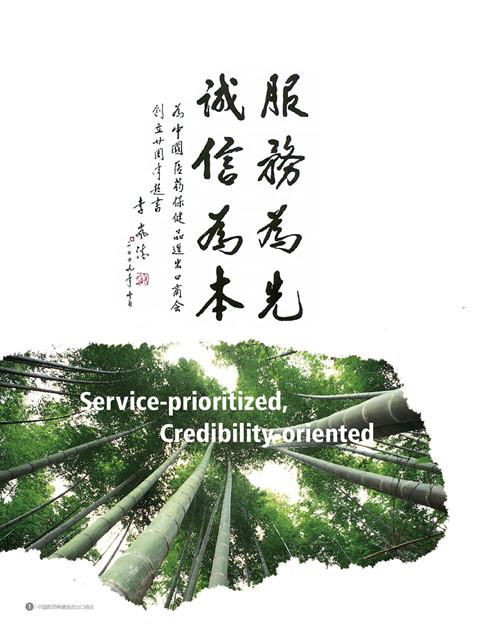 